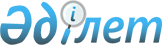 О внесении изменении в решение Жанакорганского районного маслихата от 30 декабря 2021 года № 165 "О бюджете сельского округа Жаманбай батыр на 2022-2024 годы"
					
			С истёкшим сроком
			
			
		
					Решение Жанакорганского районного маслихата Кызылординской области от 11 августа 2022 года № 265. Прекращено действие в связи с истечением срока
      Жанакорганский районный маслихат РЕШИЛ:
      1. Внести в решение Жанакорганского районного маслихата от 30 декабря 2021 года № 165 "О бюджете сельского округа Жаманбай батыр на 2022-2024 годы" следующие изменения:
      пункт 1 изложить в новой редакции:
      "1. Утвердить бюджет сельского округа Жаманбай батыр на 2022-2024 годы согласно приложениям 1, 2 и 3, в том числе на 2022 год в следующем объемах:
      1) доходы – 139 771 тысяч тенге, в том числе:
      налоговые поступления – 4 851 тысяч тенге;
      неналоговые поступления – 9 тысяч тенге;
      поступления от продаж основного капитала – 0;
      поступления трансфертов – 134 911 тысяч тенге;
      2) затраты – 143 210,9 тысяч тенге;
      3) чистое бюджетное кредитование – 0;
      бюджетные кредиты – 0;
      погашение бюджетных кредитов – 0;
      4) сальдо по операциям с финансовыми активами – 0:
      приобретение финансовых активов – 0;
      поступления от продаж финансовых активов государства – 0;
      5) дефицит (профицит) бюджета – -3 439,9 тысяч тенге;
      6) финансирование дефицита (использование профицита) бюджета- 3 439,9 тысяч тенге.".
      Приложение 1 к решению изложить в новой редакции согласно приложению к настоящему решению;
      2. Настоящее решение вводится в действие с 1 января 2022 года. Бюджет сельского округа Жаманбай батыр на 2022 год
					© 2012. РГП на ПХВ «Институт законодательства и правовой информации Республики Казахстан» Министерства юстиции Республики Казахстан
				
      Секретарь Жанакорганского районного маслихата 

Г. Сопбеков
Приложение 1 к решению
Жанакорганского районного маслихата
от 11 августа 2022 года № 265Приложение 1 к решению
Жанакорганского районного маслихата
от 30 декабря 2021 года № 165
Категория
Категория
Категория
Категория
Сумма, тысяч тенге
Класс
Класс
Класс
Сумма, тысяч тенге
Подкласс
Подкласс
Сумма, тысяч тенге
1. Доходы
139 771
1
Налоговые поступления
4 851
04
Hалоги на собственность
4 851
1
Hалоги на имущество
36
3
Земельный налог
475
4
Hалог на транспортные средства
4 340
2
Неналоговые поступления
9
01
Доходы от государственной собственности
9
5
Доходы от аренды имущества, находящегося в государственной собственности
9
4
Поступления трансфертов 
134 911
02
Трансферты из вышестоящих органов государственного управления
134 911
3
Трансферты из районного (города областного значения) бюджета
134 911
Функциональная группа
Функциональная группа
Функциональная группа
Функциональная группа
Сумма, тысяч тенге
Администраторы бюджетных программ 
Администраторы бюджетных программ 
Администраторы бюджетных программ 
Сумма, тысяч тенге
Программа 
Программа 
Сумма, тысяч тенге
Наименование
Сумма, тысяч тенге
II. Затраты
143 210,9
01
Государственные услуги общего характера
41 513
124
Аппарат акима города районного значения, села, поселка, сельского округа
41 513
001
Услуги по обеспечению деятельности акима города районного значения, села, поселка, сельского округа
41 513
06
Социальная помощь и социальное обеспечение
7 852
124
Аппарат акима города районного значения, села, поселка, сельского округа
7 852
003
Оказание социальной помощи нуждающимся гражданам на дому
7 852
07
Жилищно-коммунальное хозяйство
10 391
124
Аппарат акима города районного значения, села, поселка, сельского округа
10 391
008
Освещение улиц в населенных пунктах
2 445
009
Обеспечение санитарии населенных пунктов
271
011
Благоустройство и озеленение населенных пунктов
7 675
08
Культура, спорт, туризм и информационное пространство
47 586
124
Аппарат акима города районного значения, села, поселка, сельского округа
47 323
006
Поддержка культурно-досуговой работы на местном уровне
47 323
124
Аппарат акима города районного значения, села, поселка, сельского округа
263
028
Реализация физкультурно-оздоровительных и спортивных мероприятий на местном уровне
263
12
Транспорт и коммуникации
29 481
124
Аппарат акима города районного значения, села, поселка, сельского округа
29 481
045
Капитальный и средний ремонт автомобильных дорог улиц населенных пунктов
29 481
13
Прочие
3 939
124
Аппарат акима города районного значения, села, поселка, сельского округа
3 939
040
Реализация мероприятий для решения вопросов обустройства населенных пунктов в реализацию мер по содействию экономическому развитию регионов в рамках Государственной программы развития регионов до 2025 года
3 939
15
трансферты
2448,9
124
Аппарат акима города районного значения, села, посҰлка, сельского округа
044
возврат сумм (недоиспользованных) целевых трансфертов, выделенных из республиканского бюджета за счет целевого трансферта из национального фонда Республики Казахстан
2448,7
048
Возврат неиспользованных (недоиспользованных) целевых трансфертов
0,2
3.Чистое бюджетное кредитование
0
4. Сальдо по операциям с финансовыми активами
0
5. Дефицит (профицит) бюджета
-3 439,9
6. Финансирование дефицита (использование профицита) бюджета
3 439,9
8
Используемые остатки бюджетных средств
3 439,9
01
Остатки средств бюджета
3 439,9
1
Свободные остатки бюджетных средств
3 439,9